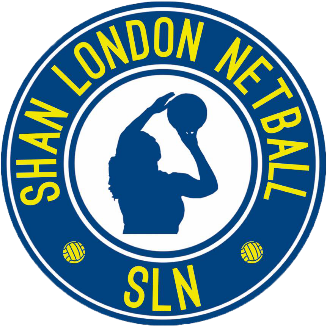 COVID-19 RISK ASSESSMENT – STAGE 4 RETURN TO COMMUNITY NETBALLFurther risk assessment templates will be made available for future stages of the Return to Community Netball Roadmap. This template cover training only; if participating in or organising a league or other competition, the Stage 4a (Competition using modified rules) must be used.What is COVID-19? Coronavirus disease 2019 (COVID-19) is a respiratory illness that affects your lungs and airways. It is caused by a virus called Coronavirus and affected individuals can display a range of symptoms from mild to severe illness and death for confirmed cases. Affected people can also be entirely asymptomatic. Transmission is by respiratory droplets and direct contact. This Risk Assessment template must be considered alongside current Government guidance as well as guidance from England Netball. Netball Organisations should also consider their existing Health & Safety documents alongside this and this should be kept under continual review. The COVID-19 Officer for your club, league, county or region will need to ensure that this risk assessment remains up to date and in line with both latest Government guidance as well as England Netball’s latest guidance.OUR CLUB NAME Shan Netball Training Academy OUR COVID OFFICER IS Shanaide Basquine NAME OF ACTIVITY Netball  THIS ACTIVITY TAKES PLACE AT Barn Elms sports Centre SW13 9WTWHO IS CARRYING OUT THIS ASSESSEMENT Shanaide Baasquine WE WILL NEXT REVIEW THIS RISK ASSESSMENT  3rd July 2021DATE OF RISK ASSESSEMENT 26th March 2021WHAT ARE THE RISKS?WHO MIGHT THEY AFFECT?GENERAL CONTROLS TO BE OUT INTO PLACE ACTIVITY SPECFIC CONTROLS TO BE PUT IN PLACE WHO IS RESPONSIBLEWHEN TO BE ACTIONEDCOMPLETEFor some people, the risk of COVID-19 is higherPlayers, coaches, officials, volunteers, parentsHigh risks groups are aware of the risks involved in netball and have access to the personal risk assessment Participants have the choice if they would like to attend sessions and ‘opt in’ to activity There is no pressure from coaches, club volunteers or other players to join Netball training sessionsAny families who are shielding should not attend sessions.Coaches Shared with participants by April 1st 2021Someone returns to soon following a case of COVID-19Players Players are aware of the risks of exercising post a case of COVID-19. Players advised to follow the advice of their GP or Consultant1st April Risk of someone attending who is displaying symptoms of COVID-19 or living with someone displaying symptomsPlayers, coaches, officials, volunteers, parentsProvide clear information to all members of potential COVID-19 symptoms Ensure pre-travel health screening is undertaken prior to travelling to activity Undertaken a further health screening before entry into session Any individual displaying symptoms advised to return home, self-isolate and apply for a test online or call 119.Ensure up to date symptoms identified by the government and WHO are sharedCOVID officer, CoachesWeekly update to club members1st April Transport to and from activityPlayers, coaches, officials, volunteers, parentsCar sharing outside of household is not permitted Adherence to Government guidance on travel and public transportPlayers should arrive ‘court ready’ so there is no need to use changing roomsCOVID officer, Players, coaches, parents1st April 1st April Droplet transmissionPlayers, coaches, officials, volunteers, parents, members of public at venueGaps scheduled between groups Maximum of 30 people per netball court (inc players and coaches/volunteers/officials) If a full size netball court (30.5m x 15.25m) is not available, adjustments may need to be made to maximum number per courtReminders to maintain social Distancing on arrival at venue Congregating before or after netball training session is not permitted. One way systems in place to manage entry and exit onto court Signage and floor marking in place. Name & contact detail of anyone in attendance collected/processed for Test and Trace purposes (stored for minimum 21 days in line with Data Protection Act 2018 and GDPR principles) All netball activity uses COVID-19 rule modifications Beginner players continuously reminded of modificationsCircle players reminded more regularly Match officials, team bench and scorers positioned at least 2m apart or 1m+ where this is not possible. Face coverings should be worn. Parents and spectators remain socially distanced and gather in groups of no more than sixShouting is not permitted England netball ‘modified netball explainer’ shared with club members. Members to watch the video prior to participation Players to be dropped off in the car park and wait outside the venue before the session starts Players to leave the venue immediately after the sessionCOVID officer, Coaches Parents1st April 1st April Fomite transmission via surfaces in venuePlayers, coaches, officials, volunteers, parents, members of public at venueConfirm with venue operator the procedures for the movement of and cleaning of any equipment such as netball posts (and any other large equipment items used at the facility such as tennis post and football goals) Confirm with venue operator rigorous and regular cleaning processes are in place. Confirm with venue operator rigorous cleaning procedures for high contact touch points are in place Regular disinfection of such heavily used areas Ensure that venue adheres to PHE Guidance COVID-19 Cleaning in a non-healthcare setting in the instance of a confirmed case of COVID-19 from a former user of the facility Ensure changing rooms and showers are not be usedCOVID officer Coaches, Players1st April Fomite transmission via equipmentPlayers, coaches, officials, volunteers and parentsHand hygiene protocols in place prior to attendance and upon arrival Encourage players to bring their own ball if possible Hand sanitiser and wipes to be available during sessions All equipment including posts to be sanitised before and after each training sessions Bibs washed prior to each sessions and not shared if possible Inclusion of hand hygiene and ball sanitisation breaks every 15 minutes Sanitise post if players touches before play resumes Water bottles and whistles must not be shared and any left at end of session should be disposed of Suitable waste facilities available to dispose wipes and sanitisation materialsPlayers should bring their own water bottles and not use refill options at the facilities All coaches issued with fully stocked ‘COVID bags’Players Coaches COVID Officer SBApril 2021Airborne transmissionPlayers, coaches, officials, volunteers and parents Where possible, netball activity should be conducted outdoors, providing there are acceptable facilities available and weather conditions allow. If indoor facilities are the only available option, the following must be in place; Adequate ventilation - a target ventilation rate of 20l/s/p is achieved. Ventilation systems to provide 100% fresh air, not re-circulated air from space to space.Non-surgical face coverings must be worn in indoor venues by coaches and non-active attendees e.g. first aider if they are not socially distanced Where possible open windows and doors. Doors may need to be propped open unless they are fire doors which remain closedPre-venue check to be conducted to ensure facility meets necessary requirementsCOVID officer SBApril 1st Activity and common netball behavioursPlayers, coaches, officials, volunteers and parentsSessions are planned with Stage 4 rule modifications including warm ups and small sided games At all times during match play (in training and competition), two umpires are required to ensure adherence to the modified rules Modifications and non permitted common netball behaviours are communicated prior to activity commencing Players are briefed again at the beginning of sessions Beginner players and circle players are prompted more frequently Activity is planned appropriately after a substantial break from the game to reduce risk of injurySessions and activity prepared Coaches Players April 1st Junior players and vulnerable adultsJunior players, vulnerable adults, parents of junior players and/or vulnerable adultsClear and regular reminders of rule modifications during session Increase regularity of social distancing and rule modifications reminders for the youngest players (U13’s) Practices and coaching aids to demonstrate required distances Use of assistant coaches and other adults to remind junior playersTraining provided for coaches form STNACoaches April 2021Toilets and changing roomsPlayers, coaches, officials, volunteers and parentsWork with venue operator to ensure rigorous cleaning of toilet facilities and other communal areas are in place regularly Players arrive ready to play, use of changing room is not permitted Thorough hand washing after use of toilet facilities is encouraged Hand sanitiser to be available on courts so use of toilets is not needed for hand washingCOVID OFFICER SBCoaches Players April 2021An injury is sustained whilst social distancing is in placePlayers, coaches, officials, first aiderHands to be sanitised before and after First aid to be administered with non -surgical face mask and gloves Follow guidance as per St Johns Ambulance Complete accident formEnsure any waste is disposed of safelyFirst aider Players Coaches April 2021Breaches to Government and England Netball guidancePlayers, coaches, officials, volunteers and parentsInformation shared in advance to avoid unintentional breaches Player reminders in place Persistent, intentional breaches dealt with via club disciplinary process Review activities after each session to identify any further adaptations that are required If activity cannot be safely managed, cease activityCoaches Director of STNAApril 2021